Тренеровочный образец для подготовки к ВПР по математике4 классФИ ученика (цы)_____________________________________________1. Рассмотри рисунок и ответь на вопрос: сколько рублей надо заплатить за покупку, состоящую из двух килограммов клубники, одного килограмма винограда и четырех килограммов яблок.Запиши решение и ответ.2. Найди значение выражения 54 – 39.3. Найди значения выражений  9+6 х (23+7),  64: (26-18)х12.4. Для изготовления пирогов потребовалось 3 кг 450 г муки. Сколько надо отсыпать муки из мешка весом 5 кг, чтобы получить  необходимое количество муки для пирогов?5. На рисунке изображен прямоугольник.1) Найди площадь этого прямоугольника, если сторона клетки  - 1 см.2) Проведи прямые линии так, чтобы этот прямоугольник оказался разбит на  два квадрата и ещё один прямоугольник.6. Ниже приведены данные за три зимних месяца о количестве крупных снегопадов в разных селах.1)В каком селе в феврале месяце было наименьшее количество крупных снегопадов?2)В каком месяце в селе Волжское было наибольшее количество снегопадов?7. Найди значение выражения 15015:3 – 240х4.8. Автобус  в 12.00 отъехал от автостанции. От одной остановки до другой он доезжает за 15 минут. На остановках он стоит по 5 минут. Во сколько он прибудет на пятую остановку?9.  Масса девяти ящиков  с абрикосами равна 324 кг. Масса пустого ящика – 3 кг. Чему равна масса абрикосов в одном ящике?10. Какой кубик подходит этой развертке?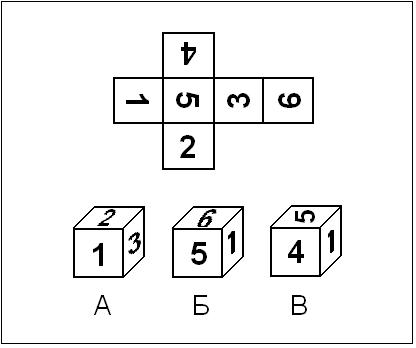 11. Сколько четырёхместных лодок понадобится, чтобы перевезти одновременно 18 человек?12. В зоопарке живут крокодилы и страусы. В сумме у них 40 голов и 94 ноги. Сколько в зоопарке крокодилов и сколько страусов?13. Каждую минуту от бревна отпиливают метровый кусок. Во сколько минут распилят на такие куски бревно длиной 6 метров?14. На каждом этаже дома, где живёт мой дядя по 4 квартиры. Мой дядя живёт в квартире № 23. На каком этаже живёт мой дядя?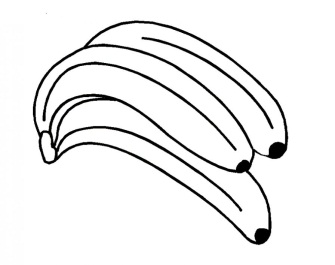 БАНАНЫ58 руб.КЛУБНИКА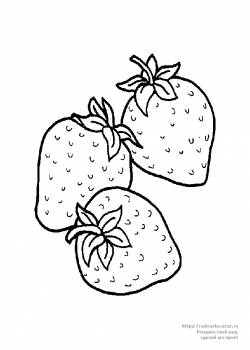 154 руб.АНАНАСЫ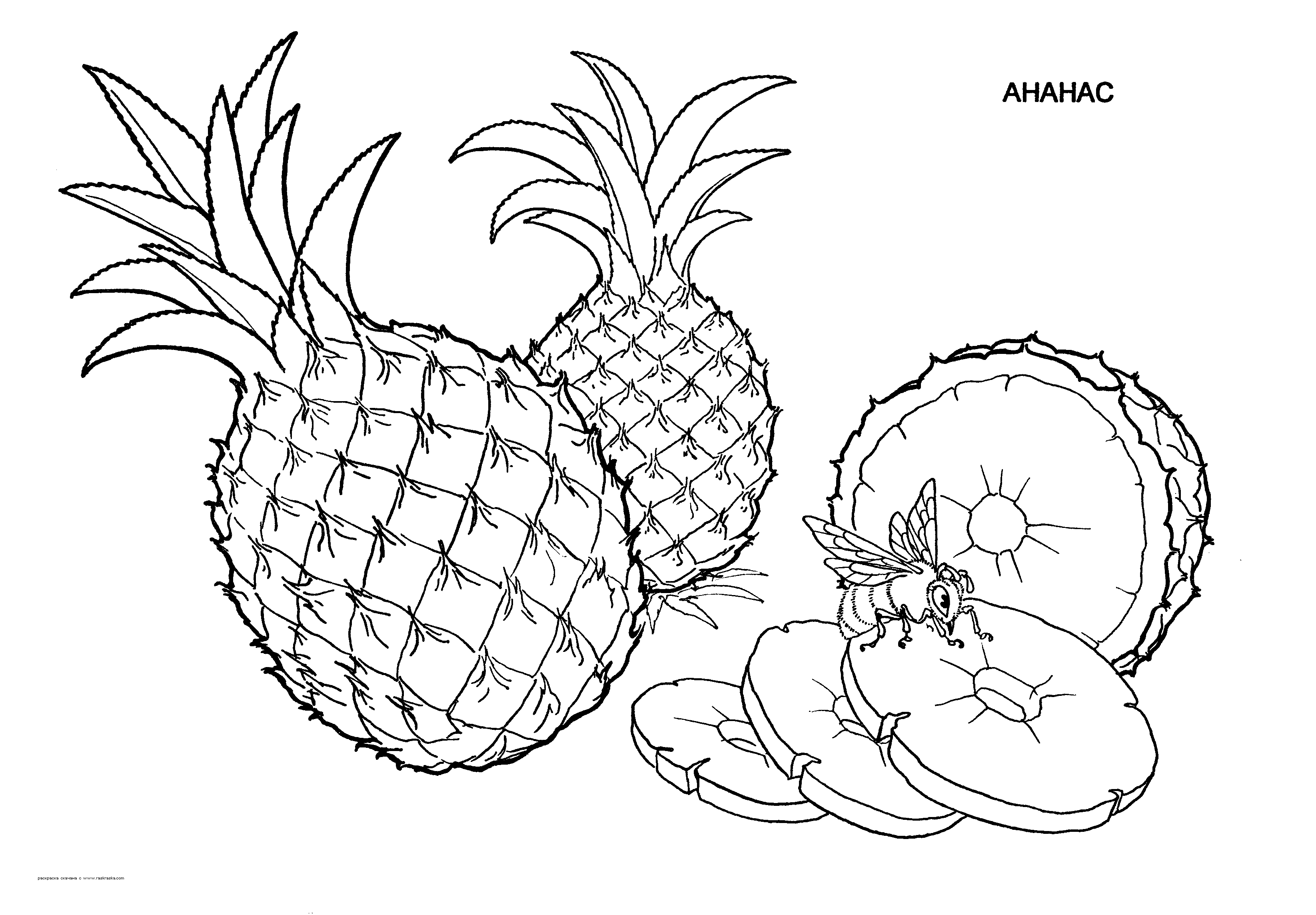 193 руб.ГРУШИ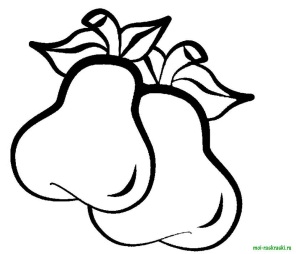 87 руб.ЯБЛОКИ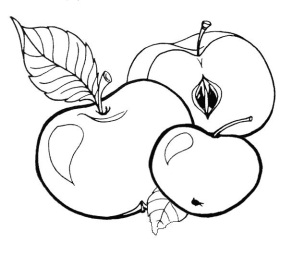 63 руб.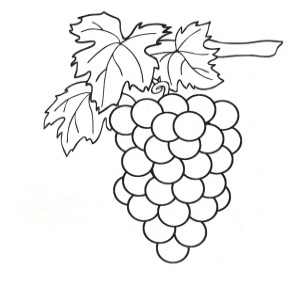 ВИНОГРАД239 руб.Решение:Решение:Решение:Решение:Решение:Решение:Решение:Решение:Решение:Решение:Ответ:Ответ:Ответ:Ответ:Ответ:Ответ:Ответ:Ответ:Ответ:Ответ:Ответ:Ответ:Ответ:Ответ:Ответ:Ответ:Ответ:Ответ:1.2.Ответ 1:Ответ 1:Ответ 1:Ответ 1:Ответ 1:Ответ 2:Ответ 2:Ответ 2:Ответ 2:Ответ 2:Ответ 1:Ответ 1:Ответ 1:Ответ 1:Ответ 1:Ответ 2:Ответ 2:Ответ 2:Ответ 2:Ответ 2:Ответ 1:Ответ 1:Ответ 1:Ответ 1:Ответ 1:Ответ 2:Ответ 2:Ответ 2:Ответ 2:Ответ 2:Ответ:Ответ:Ответ:Ответ:Ответ:Ответ:Ответ:Ответ:Ответ:Ответ:Ответ:Ответ:Ответ:Ответ:Ответ:Ответ:Ответ:Ответ:1смСела/месяцыДекабрьЯнварьФевральБобровское5910Волжское756Западное474Кировское847Красное3109Ответ 1:Ответ 2:Ответ 1:Ответ 2:Ответ 1:Ответ 2:Ответ:Ответ:Ответ:Ответ:Ответ:Ответ:Ответ:Ответ:Ответ:Ответ:Ответ:Ответ:Ответ:Ответ:Ответ:Ответ:Ответ:Ответ:Ответ:Ответ:Ответ:Ответ:Ответ:Ответ:Ответ:Ответ:Ответ:Ответ:Ответ:Ответ:Решение:Решение:Решение:Решение:Решение:Решение:Решение:Решение:Решение:Решение:Ответ:Ответ:Ответ:Ответ:Ответ:Ответ:Ответ:Ответ:Ответ:Ответ:Ответ:Ответ:Ответ:Ответ:Ответ:Ответ:Ответ:Ответ:Ответ:Ответ:Ответ:Ответ:Ответ:Ответ:Ответ:Ответ:Ответ:Ответ:Ответ:Ответ: